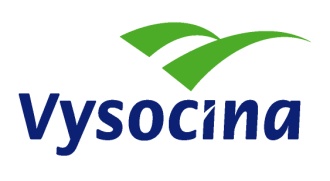 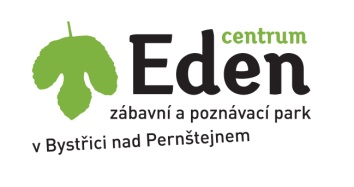 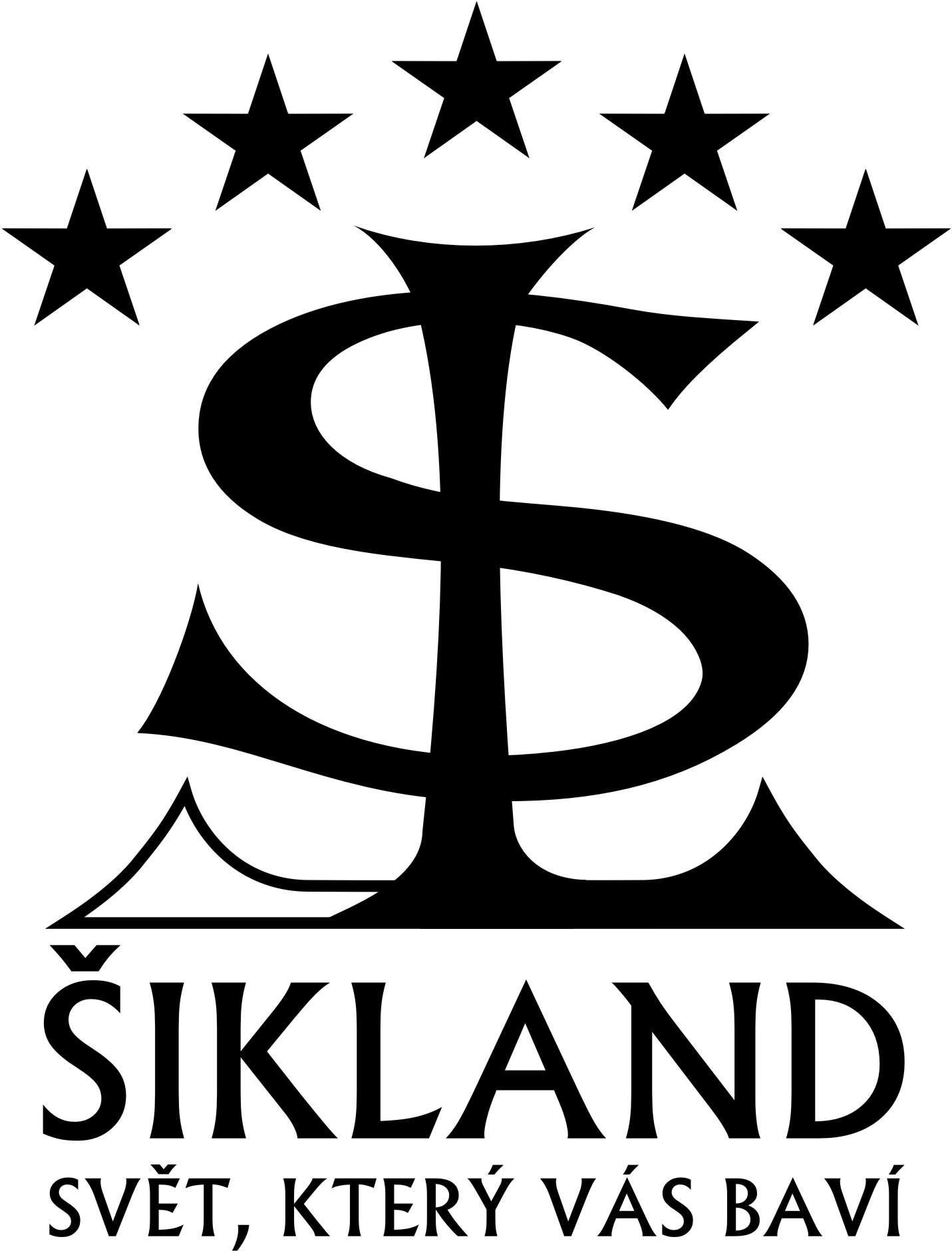 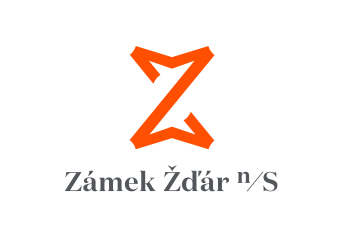 Vysočina Tourism, příspěvková organizace, vyhlašuje zimní fotosoutěž„Vysočina v pohybu“soutěž probíhá od 1. 12. 2017 do 31. 3. 2018 Vítězně fotografie vybere porota a zaslané soutěžní fotografie budou zveřejněny na facebookovém profilu @regionvysocina, kde se utkají o cenu veřejnosti. Hraje se o tyto ceny: 1. místo: Ubytování v Barokní věži na Zámku ve Žďáře nad Sázavou2. místo: Jednodenní výlet pro 4 osoby do Šiklova mlýna3. místo: Jednodenní výlet do centra Eden pro celou rodinuCena veřejnosti: soutěžící, jehož fotografie získá na Facebooku nejvíce reakcí (emotikon), vyhraje rovněž poukaz na jednodenní výlet pro 4 osoby do Šiklova mlýna.Do soutěže se může zapojit úplně každý. Zasílat můžete fotografie z vašeho putování po Vysočině, z aktivního odpočinku na lyžích, ze sáňkování či z procházek zimní krajinou. Fantazii se meze nekladou. Podmínkou je, že fotografie musí být prokazatelně pořízeny na Vysočině.Fotografie můžete do soutěže zasílat od 1. 12. 2017 až do 31. 3. 2018.  Po ukončení možnosti zasílání fotografií dne 31. 3. 2018 ve 23:59 hodin bude navíc přidán týden pro hlasování o vítěznou fotografii na Facebooku, hlasování bude ukončeno v pátek 6. dubna 2018 v 10.00 hodin. Vyhlášení celé soutěže proběhne nejpozději 20. dubna 2018 a vítězně fotografie budou zveřejněny na Facebooku, na oficiálním turistickém portále Kraje Vysočina www.region-vysocina.cz, na stránkách pořadatele www.vysocinatourism.cz a výherci rovněž obdrží informační e-mail. Maximálně můžete zaslat: 6 ks fotografií, formát: JPG, minimální velikost: 2 MB. Společně s fotografiemi zašlete následující údaje: jméno a příjmení, kontaktní email, mobil, název fotografie, místo pořízení, případně váš komentář. Fotografie zasílejte přes Úschovnu (www.uschovna.cz) na email info@vysocinatourism.cz.www.zamekzdar.cz www.sikland.cz www.centrumeden.czPodmínkyZasláním fotografie do soutěže dává soutěžící na vědomí, že si přečetl a souhlasí s podmínkami soutěže. Zasláním fotografií do této soutěže každý zasílající souhlasí s jejich využitím po skončení soutěže za účelem propagace turistické nabídky Kraje Vysočina na domácích i zahraničních trzích s uvedením jména autora. Soutěžící souhlasí s publikováním zaslaných fotografií v elektronické i v tiskové podobě bez nároků na honorář v rámci veškerých reklamních a propagačních materiálů (tiskových i elektronických včetně inzerce) a to bez časového a teritoriálního omezení. Soutěžící prohlašuje, že je autorem přihlášených soutěžních fotografií a není si vědom, že by jakákoliv třetí osoba jeho práva k fotografiím zpochybňovala nebo se bránila jejich zveřejnění. Soutěžící uděluje organizátorovi souhlas se zpracováním zaslaných osobních údajů pro účely organizace soutěže „Vysočina v pohybu“, včetně jejich zveřejnění, to vše v souladu se zákonem č. 101/2000 Sb., o ochraně osobních údajů.  Ze soutěže budou vyřazeny fotografie s nevhodným obsahem, pohoršující, neetické či jinak porušující podmínky soutěže. Zaslané fotografie musí být prokazatelně pořízené na území Kraje Vysočina. Pořadatel si vyhrazuje právo kdykoliv změnit pravidla této soutěže. Pro organizátory je účast v soutěži uzavřená. Na ceny není právní nárok. V případě nerozhodnosti hlasů na sociální síti o vítězi rozhodne organizátor. Fotografie zaslané po termínu nebudou do soutěže zapojeny.Organizátor: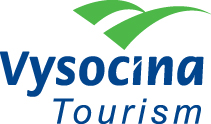 Vysočina Tourism, příspěvková organizace
Na Stoupách 144/3
586 01 Jihlava
IČO: 28263693
e-mail: info@vysocinatourism.cz
www.vysocinatourism.cz